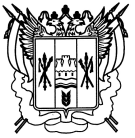 Российская ФедерацияРостовская областьЗаветинский районмуниципальное образование «Савдянское сельское поселение»Администрация Савдянского сельского поселенияПостановление№ 6221.08.2012                                                                                                         х.Савдя                                                           Об утверждении Положения о порядке уведомления Главы Савдянского сельского поселения о фактах обращенияв целях склонения муниципальных служащих к совершению коррупционных правонарушенийВ соответствии с Федеральным законом от 25.12.2008 № 273-ФЗ «О противодействии коррупции»ПОСТАНОВЛЯЮ:1. Утвердить:1.1. Положение о порядке уведомления Главы Савдянского сельского поселения о фактах обращения в целях склонения муниципальных служащих к совершению коррупционных правонарушений согласно приложению № 1.1.2. Форму уведомления о факте обращения с целью склонения муниципального служащего к совершению коррупционных правонарушений согласно приложению № 2.1.3. Форму журнала учета уведомлений о фактах обращения с целью склонения муниципальных служащих к совершению коррупционных правонарушений согласно приложению № 3.2. Настоящее постановление вступает в силу со дня его официального обнародования.3. Контроль за выполнением постановления оставляю за собой.Глава Савдянскогосельского поселения                                              В.В.СитниковПостановление вносит ведущий Приложение № 1к постановлениюАдминистрацииСавдянского сельского              поселенияот 21.08.2012 № 62ПОЛОЖЕНИЕо порядке уведомления Главы Савдянского сельского поселения о фактах обращения в целях склонения муниципальных служащих к совершению коррупционных правонарушений1. Настоящее Положение в соответствии с Федеральным законом от 25.12.2008 № 273-ФЗ «О противодействии коррупции» определяет порядок уведомления Главы Савдянского сельского поселения о фактах обращения в целях склонения муниципальных служащих, замещающих должности муниципальной службы в Администрации Савдянского сельского поселения к совершению коррупционных правонарушений, перечень сведений, содержащихся в уведомлениях, организацию проверки этих сведений и порядок регистрации уведомлений.2.  Порядок регистрации уведомлений о факте обращения с целью склонения муниципального служащего к совершению коррупционных правонарушений (далее – уведомление) определяется распоряжением Администрации Савдянского сельского поселения с учетом настоящего постановления.3. В уведомлении должны содержаться:3.1. Наименование должности, фамилия, имя, отчество Главы Савдянского сельского поселения.3.2. Фамилия, имя, отчество и должность муниципального служащего, подавшего уведомление.3.3. Сведения о том, в чем выражено склонение к совершению коррупционных правонарушений.3.4. Фамилия, имя, отчество, должность лица (лиц), обратившегося (обратившихся) к муниципальному служащему в целях склонения его к совершению коррупционных правонарушений, наименование юридического лица от имени или в интересах которого, лицо (лица) обратилось (обратились) к муниципальному служащему в целях склонения его к совершению коррупционных правонарушений.3.5. Место, дата и время, способ склонения к совершению коррупционных правонарушений (подкуп, угроза, обещание, обман, насилие и т.д.), обстоятельства, которыми сопровождалось склонение муниципального служащего к совершению коррупционных правонарушений (телефонный разговор, личная встреча, почтовое отправление и т.д.).3.6. Действия, предпринятые муниципальным служащим в связи с обращением с целью склонения его к совершению коррупционных правонарушений (далее – обращение).3.7. Подпись муниципального служащего, подавшего уведомление, расшифровка подписи и дата составления уведомления.4. Уведомление составляется по форме, содержащейся в приложении № 2 к настоящему постановлению.5. Муниципальный служащий представляет уведомление специалисту по общим вопросам Администрации Савдянского сельского поселения не позднее рабочего дня, следующего за днем обращения.При нахождении муниципального служащего в командировке, отпуске, вне места прохождения службы по иным основаниям, установленным законодательством Российской Федерации, муниципальный служащий обязан представить уведомление в день прибытия к месту прохождения службы.6. Журнал учета уведомлений о фактах обращения с целью склонения муниципальных служащих к совершению коррупционных правонарушений ведется специалистом по общим вопросам Администрации Савдянского сельского поселения по форме, предусмотренной приложением № 3 к настоящему постановлению. Указанный журнал должен быть прошит, скреплен печатью и иметь пронумерованные страницы.7. Специалист по общим вопросам Администрации Савдянского сельского поселения незамедлительно, в присутствии муниципального служащего, регистрирует уведомление в журнале учета уведомлений и не позднее рабочего дня, следующего за днем регистрации уведомления, передает его Главе Савдянского сельского поселения.8. Глава Савдянского сельского поселения в течение 2 рабочих дней рассматривает уведомление и принимает решение о проведении проверки сведений, содержащихся в уведомлении (далее – проверка). Данное решение оформляется в виде резолюции Главы Савдянского сельского поселения.9. На основании решения Главы Савдянского сельского поселения о проведении проверки, специалист по общим вопросам Администрации Савдянского сельского поселения в течение 5 рабочих дней в порядке, установленном Регламентом Администрации  Савдянского сельского поселения для подготовки срочных проектов муниципальных правовых актов, разрабатывает, согласовывает и представляет на подпись Главе Савдянского сельского поселения проект распоряжения Администрации Савдянского сельского поселения о проведении проверки.10. Распоряжение Администрации Савдянского сельского поселения о проведении проверки должно содержать:10.1. Решение о проведении проверки с указанием фамилии, имени, отчества и должности муниципального служащего, подавшего уведомление, даты регистрации уведомления.10.2. Сведения о работнике (работниках) Администрации Савдянского сельского поселения, которому (которым) поручено проведение проверки. Для проведения проверки может быть создана комиссия из работников Администрации Савдянского сельского поселения.10.3. Иные сведения, предусмотренные нормативными правовыми актами Российской Федерации, Ростовской области, муниципальными правовыми актами Савдянского сельского поселения.11.  Проверка не может проводиться муниципальным служащим, подавшим уведомление, а также работником Администрации Савдянского сельского поселения, указанным в уведомлении в качестве лица, обратившегося к муниципальному служащему с целью склонения его к совершению коррупционных правонарушений, или работником Администрации Савдянского сельского поселения, непосредственно подчиненным указанным лицам.12. Проверка должна быть проведена в течение 30 календарных дней со дня регистрации уведомления. Срок проведения проверки может быть однократно продлен не более чем на 30 календарных дней с согласия Главы Савдянского сельского поселения при наличии мотивированного обращения специалиста по общим вопросам Администрации Савдянского сельского поселения.13. Проверка проводится путем:13.1. Опроса муниципального служащего, подавшего уведомление, лица (лиц), обратившегося (обратившихся) к муниципальному служащему с целью склонения его к совершению коррупционных правонарушений, иных лиц. Для проведения опроса лицам, не являющимся работниками Администрации Савдянского сельского поселения, направляются письменные приглашения. Явка указанных лиц является добровольной.13.2. Изучения документов и предметов, видео- и (или) аудиозаписей, связанных с обращением.13.3. Направления запросов в государственные органы, органы местного самоуправления и организации для выяснения обстоятельств, связанных с обращением.14. По результатам опроса, предусмотренного подпунктом 13.1 пункта 13 настоящего Положения, составляются объяснения опрошенного лица. Объяснения могут быть составлены опрашиваемым лицом собственноручно, либо работником Администрации Савдянского сельского поселения, проводившим опрос. Объяснения подписывают опрашиваемое лицо и работник Администрации Савдянского сельского поселения, проводивший опрос.15. Ход и результаты изучения документов и предметов, видео- и (или) аудиозаписей, связанных с обращением, предусмотренного подпунктом 13.2 пункта 13 настоящего Положения, отражаются в протоколах. Протокол подписывает работник Администрации Савдянского сельского поселения, проводивший изучение.16. О результатах проверки составляется акт.17. Акт о результатах проверки должен содержать:17.1. Фамилию, имя, отчество, должность муниципального служащего, подавшего уведомление, дату регистрации уведомления.17.2. Реквизиты распоряжения Администрации Савдянского сельского поселения, на основании которого проводилась проверка.17.3. Сведения о работниках Администрации Савдянского сельского поселения, проводивших проверку.17.4. Содержание уведомления.17.5. Перечень, описание и результаты мероприятий, проведенных в ходе проверки.17.6. Вывод о достоверности сведений, содержащихся в уведомлении.18. Акт о результатах проверки подписывает (подписывают) работник (работники) Администрации Савдянского сельского поселения, проводивший (проводившие) проверку, и утверждает Глава Савдянского сельского поселения.19. В случае если сведения, содержащиеся в уведомлении, признаны достоверными, и имеются основания полагать, что они содержат данные о совершенном коррупционном или ином правонарушении, материалы проверки направляются по подведомственности органам или должностным лицам, уполномоченным принимать решение о возбуждении уголовного дела или дела об административном правонарушении. Направление указанных материалов осуществляется письмом Главы Савдянского сельского поселения не позднее чем через 2 рабочих дня со дня утверждения акта о результатах проверки.20. Из материалов проверки комплектуется проверочное дело. Проверочное дело должно содержать:20.1. Опись документов.20.2. Уведомление, решение Главы Савдянского сельского поселения о проведении проверки.20.3. Копию распоряжения Администрации Савдянского сельского поселения о проведении проверки.20.4. Документы о продлении срока проведения проверки.20.5. Объяснения опрошенных лиц, протоколы изучения документов и предметов, видео- и (или) аудиозаписей, копии запросов о выяснении обстоятельств, связанных с обращением, и ответы на них.20.6. Акт о результатах проверки.20.7. Копию сопроводительного письма в случае направления материалов проверки в соответствии с пунктом 18 настоящего Положения.20.8. Иные документы, связанные с проведением проверки.21. В проверочном деле должны содержаться оригиналы документов или в случаях, предусмотренных пунктом 19 настоящего Положения и настоящим пунктом, их копии.В случае направления подлинников материалов проверки в соответствии с пунктом 18 настоящего Положения, в проверочное дело включаются копии направленных документов.22. Специалист по общим вопросам Администрации Савдянского сельского поселения не позднее, чем через 15 календарных дней со дня утверждения акта о результатах проверки осуществляет ознакомление муниципального служащего, подавшего уведомление, с проверочным делом под роспись.23. При проведении проверки, хранении, использовании и  распространении (в том числе передаче) материалов проверки, содержащих персональные данные, обеспечивается соблюдение требований Федерального закона от 27.07.2006 № 152-ФЗ «О персональных данных» и иных нормативных правовых актов по вопросам обработки персональных данных.24. Проверочное дело хранится специалистом по общим вопросам Администрации Савдянского сельского поселения до увольнения муниципального служащего, подавшего уведомление, после чего передается в архив.Оригиналы документов и предметов, видео- и (или) аудиозаписей, предусмотренных подпунктом 13.2 пункта 13 настоящего Положения, если это не противоречит федеральному и областному законодательству, муниципальным правовым актам и не нарушает права и свободы граждан и организаций, хранятся специалистом по общим вопросам Администрации Савдянского сельского поселения до увольнения муниципального служащего, подавшего уведомление, после чего передаются в архив.Ведущий специалист по общим вопросам                                                      Н.М.ДашкевичПриложение № 2к постановлениюАдминистрацииСавдянского сельского поселения от 21.08.2012 № 62ФОРМА уведомления о факте обращения с целью склонения муниципального служащего к совершению коррупционных правонарушенийУВЕДОМЛЕНИЕо факте обращения с целью склонения к совершению коррупционного правонарушенияВ соответствии со статьей 9 Федерального закона от 25.12.2008 № 273-ФЗ «О противодействии коррупции» уведомляю о факте обращения ко мне «____» ______________ 200__ г. в целях склонения к совершению коррупционного правонарушения, а именно	 ________________________________________________________________(перечислить, в чем выражено склонение к коррупционным правонарушениям________________________________________________________________в соответствии со статьей 1 Федерального закона «О противодействии коррупции»)гражданином (должностным лицом)_________________________________                                                               (указывается Ф.И.О., должность (если известно) лица________________________________________________________________              (лиц), обратившегося (обратившихся) к муниципальному служащему в целях склонения его к ________________________________________________________________совершению коррупционных правонарушений, наименование юридического лица, от ________________________________________________________________имени или в интересах которого лицо (лица) обратились к муниципальному________________________________________________________________служащему в целях склонения его к коррупционным правонарушениям)Указанные действия произошли при следующих обстоятельствах:________________________________________________________________(место, дата и время обращения, способ склонения к совершению коррупционных правонарушений,________________________________________________________________обстоятельства, которыми сопровождалось склонение к совершению коррупционных правонарушений,________________________________________________________________ указать иные сведения, которыми располагает________________________________________________________________муниципальный служащий относительно факта обращения)________________________________________________________________________________________________________________________________В связи с поступившим обращением мной ______________________                                                                                     (описать характер действий________________________________________________________________муниципального служащего в сложившейся ситуации)_______________________________________________________________________________   _____________________________         ___________________             (подпись)              (Ф.И.О. муниципального служащего)                          (дата уведомления - число,                                                                                                                                                          месяц, год)Ведущий специалист по общим вопросам                                              Н.М. ДашкевичПриложение № 3к постановлениюАдминистрацииСавдянского сельского поселения от 21.08.2012 № 62ФОРМАжурнала учета уведомлений о фактах обращения с целью склонения муниципальных служащих к совершению коррупционных правонарушенийВедущий специалист по общим вопросам                                                                              Н.М.Дашкевичспециалист по общим вопросамГлаве Савдянского сельского поселения_____________________________________________(Ф.И.О.)_____________________________________________(Ф.И.О., должность муниципального служащего_____________________________________________Рег. №Дата регистрации уведомленияДата написания уведомленияФ.И.О. муниципального служащего, подавшего уведомлениеЗанимаемая должностьПодпись лица, зарегистрировавшего уведомлениеПодпись муниципального служащего, подавшего уведомление